Czwartek: MOJA RODZINATemat dnia: Nasi rodzice1. „Moi rodzice”- zabawa dydaktycznaDzieci dzielą na sylaby słowa:rodzice: ro-dzi-cemama: ma-ma tata: ta-taNastępnie tworzą do tych sylab słowa np.:- ro…….. robak, robot, rower, ropucha itp.2. „Paluszkowa rodzinka”- zabawa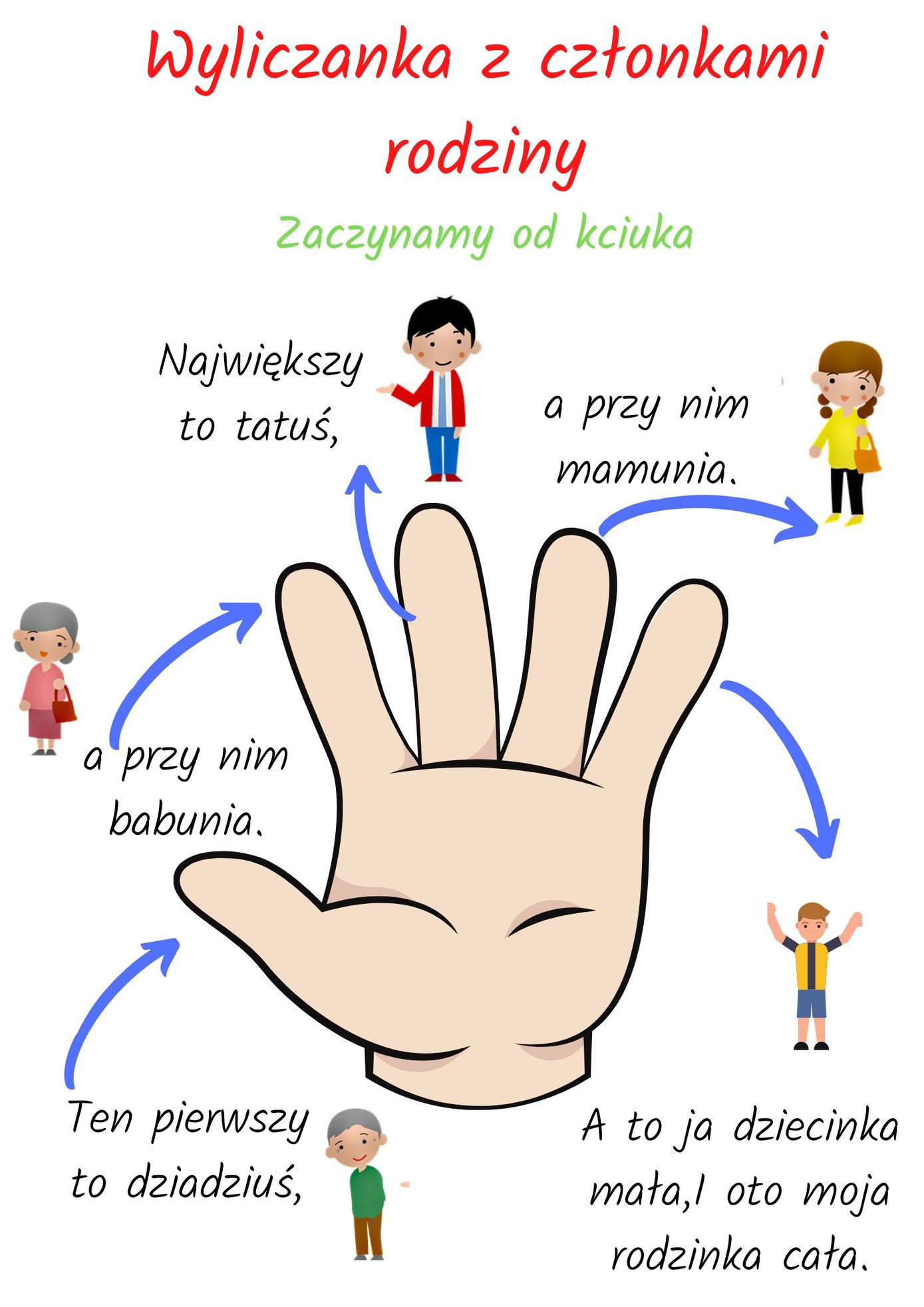 3. „Portret mojej mamy”- praca plastycznaInformacje do przekazania dziecku:Portret- obraz lub zdjęcie przedstawiające osobę, z uwzględnieniem jej charakterystycznych cech w wyglądzie oraz charakteru. Może to być cała postać, od pasa w górę lub sama głowa.Namaluj portret swojej mamy.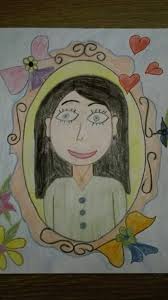 4. „Porządki w domu”- karta pracy „Pięciolatek- Razem poznajemy świat” cz.4, str. 20Dzieci opowiadają o tym jak rodzina robi porządki w domu, jakie czynności wykonują poszczególne osoby. W ramce na dole strony dzieci rysują jak pomagają rodzicom 
w pracach domowych.5. Teraz ubierzcie strój sportowy i zapraszamy do ćwiczeń z piłką https://www.youtube.com/watch?v=vPchQOfveS86. Interaktywne puzzle o rodzinie- wejdź w poniższy link i układaj puzzle z członkami rodziny.https://view.genial.ly/5ec02a6e32a04c0d96b72bf87. Pokoloruj narzędzia, które będą potrzebne Pawłowi i jego tacie do naprawy półki.Miłej zabawy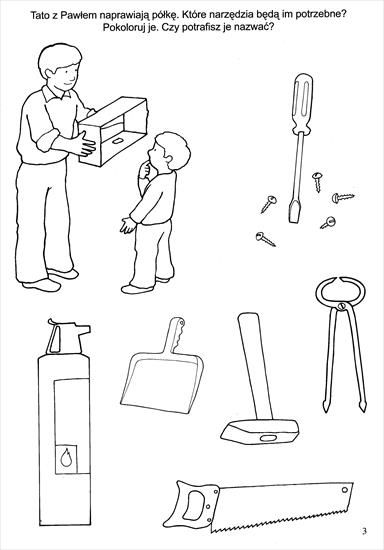 pani Renia i pani Gabrysia